ПОСТАНОВЛЕНИЕ		 	 			 	 JОП« 15» апреля2022 г.                                                                                     № 29_		                                         Об утверждении Положения об определении форм участия граждан в обеспечении первичных мер пожарной безопасности, в том числе в деятельности добровольной пожарной охраны В соответствии с пунктом 9 части 1 статьи 14 Федерального закона от 06.10.2003 N 131-ФЗ "Об общих принципах организации местного самоуправления в Российской Федерации", статьей 19 Федерального закона от 21.12.1994 N 69-ФЗ "О пожарной безопасности", в целях определения форм участия граждан в обеспечении первичных мер пожарной безопасности, в том числе в деятельности добровольной пожарной охраны на территории муниципального образования Елинское сельское поселения постановляет:
1. Утвердить прилагаемое Положение об определении форм участия граждан в обеспечении первичных мер пожарной безопасности, в том числе в деятельности добровольной  пожарной охраны на территории Елинского сельского поселения.2. Настоящее постановление подлежит публикации на официальном сайте администрации Елинского сельского поселения 3.Постановление вступает в силу со дня его опубликования.
4. Контроль над выполнением настоящего Постановления оставляю за собой.Глава Елинскогосельского поселения                                                                                                А.Б.ЯлбаковУтверждено
Постановлением главы
Елинского сельского поселения
от 15 апреля 2022 г. N 30

ПОЛОЖЕНИЕ ОБ ОПРЕДЕЛЕНИИ ФОРМ УЧАСТИЯ ГРАЖДАН В ОБЕСПЕЧЕНИИ ПЕРВИЧНЫХ МЕР ПОЖАРНОЙ БЕЗОПАСНОСТИ, В ТОМ ЧИСЛЕ В ДЕЯТЕЛЬНОСТИ ДОБРОВОЛЬНОЙ ПОЖАРНОЙ ОХРАНЕ1. Общие положения1.1. Настоящее Положение об определении форм участия граждан в обеспечении первичных мер пожарной безопасности, в том числе в деятельности добровольной пожарной охраны (далее - Положение), направлено на реализацию полномочий органов местного самоуправления муниципального образования Елинское сельское поселение в сфере обеспечения первичных мер пожарной безопасности.
1.2. Основные понятия, используемые в настоящем Положении:
- первичные меры пожарной безопасности - реализация принятых в установленном порядке норм и правил по предотвращению пожаров, спасению людей и имущества от пожаров;
- противопожарная пропаганда - целенаправленное информирование общества о проблемах и путях обеспечения противопожарного режима, осуществляемое через средства массовой информации, посредством издания и распространения специальной литературы и рекламной продукции, устройства тематических выставок, смотров, конференций и использования других не запрещенных законодательством форм информирования населения Елинского сельского поселения.2. Порядок осуществления противопожарной пропаганды и обучение населения мерам пожарной безопасности2.1. Противопожарная пропаганда и обучение населения требованиям правил противопожарного режима осуществляются посредством: - средств наглядной агитации (плакаты, памятки, листовки, иллюстрации, компьютерные технологии);- устной агитации (доклады, лекции, беседы);- средств массовой информации;- пожарно-технического минимума, инструктажей.2.2. Обучение детей в муниципальных дошкольных образовательных учреждениях (далее - дошкольное образовательное учреждение) и лиц, обучающихся в муниципальных общеобразовательных учреждениях (далее - общеобразовательное учреждение), требованиям противопожарного режима проводится по специальным программам,    Правилам противопожарного режима в Российской Федерации и осуществляется  путем:-преподавания в общеобразовательных учреждениях предмета "Основы безопасности жизнедеятельности"; -проведения тематических творческих конкурсов среди детей различных возрастных групп дошкольных образовательных учреждений; -проведения спортивных мероприятий по пожарно-прикладному спорту среди учащихся общеобразовательных учреждений; -проведения экскурсий в пожарно-спасательных подразделениях с демонстрацией и проведением открытого урока по основам безопасности жизнедеятельности;-организации тематических викторин;-организации работы по обучению требованиям противопожарного режима в летних оздоровительных лагерях;-создания дружин юных пожарных;-оформления уголков пожарной безопасности в общеобразовательных учреждениях.3. Полномочия органов местного самоуправления3.1. Глава администрации Елинского сельского поселенияутверждает порядок привлечения сил и средств подразделений пожарной охраны для тушения пожаров;устанавливает на территории Елинского сельского поселения особый противопожарный режим и дополнительные требования противопожарного режима в случае повышения пожарной опасности;принимает решение о создании, реорганизации и ликвидации муниципальной пожарной охраны;утверждает целевые программы, направленные на обеспечение первичных мер пожарной безопасности;определяет порядок привлечения граждан в качестве добровольных пожарных.3.2. Администрация Елинского сельского поселения:проводит противопожарную пропаганду и обучение населения мерам пожарной безопасности;информирует население о принятых администрацией решениях по обеспечению пожарной безопасности и содействию распространения пожарно-технических знаний;формирует и размещает муниципальные заказы, связанные с обеспечением первичных мер пожарной безопасности;реализует комплекс мер противопожарного режима на территории Елинского сельского поселения4. Права и обязанности граждан при участии в обеспечении первичных мер пожарной безопасности4.1. Граждане в границах Елинского сельского поселения пожарной безопасности имеют право на:-защиту их жизни, здоровья и имущества от пожаров;-возмещение ущерба, причиненного пожаром, в порядке, установленном действующим законодательством;-получение информации по вопросам пожарной безопасности;-участие в обеспечении пожарной безопасности, в том числе в установленном порядке в деятельности добровольной пожарной охраны.4.2. Граждане в границах Елинского сельского поселения пожарной безопасности обязаны:соблюдать требования норм и правил противопожарного режима, выполнять предписания, постановления и иные законные требования должностных лиц пожарной охраны;при обнаружении пожара немедленно уведомлять пожарную охрану о возникновении пожара и принимать посильные меры по его тушению, спасению людей и имущества, оказывать возможное содействие пожарной охране при тушении пожара;иметь в помещениях и строениях, находящихся в собственности (пользовании), первичные средства тушения пожаров и противопожарный инвентарь в соответствии с правилами противопожарного режима;предоставлять в порядке, установленном законодательством Российской Федерации, возможность должностным лицам государственного пожарного надзора проводить обследования и проверки принадлежащих им производственных, хозяйственных, жилых и иных помещений и строений в целях контроля за соблюдением требований правил противопожарного режима и пресечения их нарушений;парковать личный автотранспорт, а также устанавливать автомобильные укрытия с учетом возможности проезда и обеспечения работы пожарной техники;выполнять предписания, постановления и иные законные требования должностных лиц государственного пожарного надзора.5. Формы участия граждан в обеспечении первичных мер пожарной безопасности5.1. Граждане в границах Елинского сельского поселения могут принимать участие в обеспечении первичных мер пожарной безопасности в следующих формах:обсуждение проектов нормативных правовых актов в области пожарной безопасности, разрабатываемых органами местного самоуправления;информирование администрации Елинского сельского поселения о фактах нарушения правил противопожарного режима;участие в деятельности добровольной пожарной охраны;получение информации по вопросам обеспечения первичных мер пожарной безопасности;приобретение и содержание в готовности первичных средств тушения пожара;осуществление патрулирования в границах населенного пункта в целях контроля за соблюдением особого противопожарного режима, принятие мер по ликвидации возгораний;принятие мер по спасению людей, имущества и тушению пожара до прибытия пожарного подразделения;оказание содействия пожарной охране при тушении пожара;выполнение мероприятий, исключающих возможность переброса огня при природных пожарах на здания и сооружения, расположенные вблизи лесных массивов (устройство защитных противопожарных полос, уборка сухой растительности);очистка зимой от снега и льда подъездов к жилым домам и водоисточникам, используемым в целях пожаротушения.6. Участие граждан в деятельности добровольной пожарной охраны6.1. Добровольная пожарная охрана - форма участия граждан в обеспечении первичных мер пожарной безопасностиДобровольный пожарный - гражданин, непосредственно участвующий на добровольной основе (без заключения трудового договора) в деятельности подразделений пожарной охраны по предупреждению и тушению пожаров.Работник добровольной пожарной охраны - физическое лицо, вступившее в трудовые отношения с юридическим лицом - общественным объединением пожарной охраны.6.2. Участие граждан в деятельности добровольной пожарной охраны осуществляется в соответствии с действующим федеральным и региональным законодательством, муниципальными правовыми актами и настоящим Положением.6.3. Участие в добровольной пожарной охране является формой социально значимых работ.6.4. Подразделения добровольной пожарной охраны создаются в виде дружин и команд, которые могут быть территориальными или объектовыми, и входят в систему обеспечения пожарной безопасности Елинского сельского поселения.6.5. Подразделения добровольной пожарной охраны комплектуются добровольными пожарными, работниками добровольной пожарной охраны. В добровольные пожарные принимаются на добровольной основе в индивидуальном порядке граждане, способные по своим деловым и моральным качествам, а также по состоянию здоровья исполнять обязанности, связанные с предупреждением и (или) тушением пожаров.7. Расходные обязательства по финансированию участия граждан в обеспечении первичных мер пожарной безопасности7.1. Финансовое обеспечение мероприятий по участию граждан в обеспечении первичных мер пожарной безопасности является расходным обязательством администрации Елинского сельского поселения и осуществляется в пределах лимитов бюджетных обязательств и объемов финансирования, предусмотренных в бюджете Елинского сельского поселения на эти цели.Российская Федерация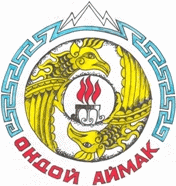 Республика Алтай	Елинское	сельское поселениеСельская администрация649433, РФ, РА, Онгудайский район, с. Ело, ул. Кайырлыкская, 148-388-45-21-3-43, 21-3-71                  elinskoe@mail.ruРоссия ФедерациязыАлтай РеспубликаJолонынJурт  jеезезиJурт администрация649433, РФ, РА, Онгдой аймак, Jоло jурт, ул. Кайырлыкская, 148-388-45-2-3-43, 21-3-71elinskoe@mail.ru